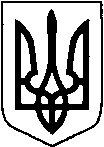 УКРАЇНАТЕТІЇВСЬКА МІСЬКА РАДАТЕТІЇВСЬКОГО  РАЙОНУ  КИЇВСЬКОЇ  ОБЛАСТІДВАНАДЦЯТА   СЕСІЯСЬОМОГО  СКЛИКАННЯПРОЕКТ    РІШЕННЯ   м. ТетіївПро надання громадянам дозволу на розробку технічної документації із землеустрою щодо встановлення (відновлення) меж земельних ділянок, для послідуючої передачі у власність,які розташовані на території Тетіївської міської ради.                 Розглянувши заяви громадян, земельно облікову документацію (ЗКК), на підставі рішення 25 сесії 7 скликання № 381 від 22.09.2017 року та керуючись пунктом 34 частиною 1 статті 26 Закону України «Про місцеве самоврядування в Україні», відповідно до статей 12, 118, 122, 186, перехідних положень Земельного кодексу України, Закону України «Про землеустрій» Тетіївська міська радаВИРІШИЛА :1.Надати дозвіл на розробку технічної документації із землеустрою щодо  встановлення (відновлення) меж земельних ділянок, для послідуючої передачі у власність, в м. Тетієві-Бабюк Юлії Володимирівні та Музиці Галині Степанівні у спільну часткову власність по вул. Центральній, 30 орієнтовною площею 0.06 га під будівництво та обслуговування жилого будинку, господарських будівель і споруд  за рахунок земель комунальної власності  міської ради; -Дідуху Олександру Васильовичу  по пров. Іскри,20 орієнтовною площею 0.08 га під будівництво та обслуговування жилого будинку, господарських будівель і споруд  за рахунок земель комунальної власності  міської ради; -Богачуку Василю Тимофійовичу по пров. Сухомлинського,4 орієнтовною площею 0.08га під будівництво та обслуговування жилого будинку, господарських будівель і споруд  за рахунок земель комунальної власності  міської ради; -Різніченко Світлані Іванівні по вул. Пушкіна,35 орієнтовною площею 0.08 га під будівництво та обслуговування жилого будинку, господарських будівель і споруд  за рахунок земель комунальної власності  міської ради;  -Бадовському Роману Анатолійовичу по пров. Патона,7 орієнтовною площею 0.06 га під будівництво та обслуговування жилого будинку, господарських будівель і споруд   за рахунок земель комунальної власності  міської ради;-Поліщук Інні Володимирівні  по пров. Лисенка,8 орієнтовною площею 0.10 га під будівництво та обслуговування жилого будинку, господарських будівель і споруд   за рахунок земель комунальної власності  міської ради;-Шелест Галині Володимирівні  по вул. Дружна,4 орієнтовною площею 0.06 га під будівництво та обслуговування жилого будинку, господарських будівель і споруд   за рахунок земель комунальної власності  міської ради;2.Надати дозвіл на розробку технічної документації із землеустрою щодо  встановлення (відновлення) меж земельних ділянок, для послідуючої передачі у власність в с. Стадниця- Дубченко Ірині Сергіївні по вул. Савеги,4 орієнтовною площею 0.25 га під будівництво та обслуговування жилого будинку, господарських будівель і споруд  за рахунок земель комунальної власності  міської ради;3.Надати дозвіл на розробку технічної документації із землеустрою щодо  встановлення (відновлення) меж земельних ділянок, для послідуючої передачі у власність в с. Дібрівка- Кочубей Катерині Василівні по вул. Коцюбинського,4 орієнтовною площею 0.17 га під будівництво та обслуговування жилого будинку, господарських будівель і споруд  за рахунок земель комунальної власності  міської ради;4.Технічну документацію із землеустрою щодо встановлення (відновлення) меж земельних ділянок для послідуючої передачі у власність, направити на затвердження до Тетіївської міської ради.5.Контроль за виконанням даного рішення покласти на постійну депутатську комісію з питань регулювання земельних відносин, архітектури, будівництва та охорони навколишнього середовища (голова Касяненко В.М.)Міський  голова                                         Р. В. МайструкНачальник юридичного відділу                                                  Н. М. Складена25.10.2018 р№  -12-VIIПроект рішення погоджено :Перший заступник міського голови                                                    І.В.Мащенко         Заступник міського  голови         		                                         О.О. Коцеруба	Начальник відділу містобудування	та архітектури							      Д.М. Павленко	Начальник міжнародного відділу та	проектно-інвестиційної діяльності					      Т.Г. Уманець	Начальник відділу житлово-комунального	господарства, транспорту та благоустрою		      П.В. Дем’янчук	Начальник відділу земельних відносин	та охорони навколишнього середовища			                   С.П. Литвин